                                                                                                                    November 15, 2021                                                                                                                                                                                                                                      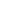 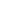 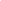 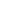 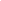 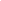 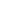 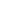 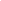 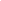 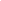 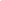 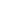 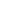 